Curriculum VitaeDavide BarozziNato a Sassuolo (MO)                                                                                                           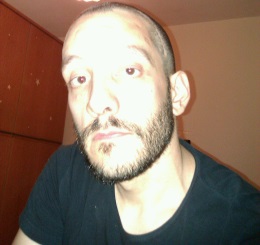 Il 12/05/1982C.Fisc.: BRZ DVD 82E12 I462QNazionalità: italianaStato civile: celibePatente B automunitoPiazza Roma n. 5441043 Formigine (MO)Telefono 059/572061Cellulare 345/1553462Mail: dbarozzi2@gmail.com  ATTUALE CONDIZIONEDisoccupato dal 06/08/2016 percepisco la NASpI.ESPERIENZE PROFESSIONALIGEOMETRA E DISEGNATOREDal 10/10/2016 al 05/12/2016 Corso di AutoCad 2d presso NuovaMente Associazione Culturale Formigine.Dal 29/09/2009 al 24/11/2009 Bellini Geometra Matteo a Sassuolo, come Geometra disegnatoreDal 27/03/2007 al 20/02/2009 Studio Montorsi Progetti a Formigine, come Geometra disegnatore Dal 06/02/2006 al 27/03/2007 Studio Montorsi Ascari Associati a Formigine, come Praticante GeometraDal 24/03/2005 al 03/02/2005 Studio Architetti Associati Benevelli Bortolotti Roncaglia a Sassuolo, come Praticante GeometraALTRI LAVORIDal 01/04/2016 al 05/08/2016 Centro Tende Eronne Pellacani di Giovanni Noto e S.n.c. a Modena, come Operaio Montatore di tendeDal 08/03/2016 al 16/03/2016 Bar Pigneto, come BaristaDal 29/10/2015 al 01/07/2016 Pizzeria La Bella Italia a Modena, come Fattorino consegna pizzeDal 23/07/2015 al 31/10/2015 Associazione Laicale Seguimi a Vaciglio, come Operaio Agricolo raccoglitore di frutta Dal 11/09/2014 al 04/10/2014 Azienda Agricola Chiletti di Fiorano, come Operaio addetto alla VendemmiaDal 27/10/2013 al 08/01/2014 e dal 29/12/2012 al 07/01/2013 Centro Commerciale La Rotonda di Modena, come Addetto alla vendita e inventarioDal 29/02/2012 al 07/12/2012 Ritmo s.r.l. Gestione mense aziendali, presso la Mensa interna della Ferrari a Maranello, come Addetto alla Ristorazione e MagazziniereDal 07/07/2011 al 31/10/2011 Poste Italiane ufficio smistamento di Maranello, come PortalettereDal 02/02/2011 al 06/07/2011 Cami s.r.l. a Ubersetto di Fiorano, come Operaio Metalmeccanico, magazziniere e montatoreISTRUZIONEDal 10/10/2016 al 05/12/2016 Corso di AutoCad 2d presso NuovaMente Associazione Culturale Formigine.Dal 15/04/2013 al 18/04/2013 Corso per Addetto Alla Grande Distribuzione presso Coop Estense Modena con Attestato di FrequenzaDal 21/02/2012 al 03/04/2013 Corso per Amministrazione di Condominio presso Iscom Formazione Modena con Attestato di Frequenza11/11/2009 Autorizzazione alla libera professione di Geometra, coseguita a segiuto del superamento dell’esame di stato d’abilitazione svolto presso I.T.C.G. Guarino Guarini di Modena. Votazione : 63/1002002 Diploma di Geometra conseguito presso I.T.C.G. Alberto Baggi di Sassuolo. Votazione : 70/100INTERESSI E HOBBYNel tempo libero mi piace fare palestra, ascoltando musica, intrattenermi con amici, leggere fumetti, seguire sport in televione. Pratico Palestra in casa, running, sono portiere di calcio a 5 e sono Arbitro di Pallavolo : Nazionale di UISP(Unione Italiana Sport per tutti) e Provinciale di Federazione Italiana Pallavolo.Autorizzo il trattamento dei dati personali contenuti nel mio curriculum vitae in base all’art.13 D. Lgs 196/2003Formigine 12/12/2016Barozzi Davide                                              